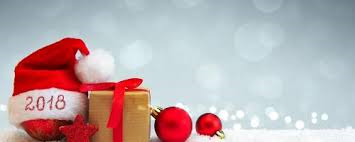 ORDER FORMPLEASE INDICATE ANY SONG REQUESTS FOR THE PARTY IN THE BOXES BELOW- ATTACH OTHER SHEETS IF REQUIREDPLEASE SEND COMPLETED FORM WITH PAYMENT VIA COURIER TO: DEREK DEJONG @ CLARKE H.S or mail to CUPE 5555 OFFICE- 380 LAKE ROAD, UNIT #7, BOWMANVILLE, ON, L1C 4P8NAMEWHERE TO SEND TICKET(S)TICKETSPRICEPLEASE PLACE A CHECK-MARK BESIDE THE TICKET YOU ARE PURCHASINGMEMBER$20.00MEMBERS-SPOUSE/PARTNER $20.00RETIRED MEMBER$20.00RETIRED MEMBER- SPOUSE/PARTNER$20.00NON-MEMBER$30.00NON-MEMBER$30.00TOTAL AMOUNT# OF TICKETS$OFFICE USEDATE RECEIVEDTICKET NUMBER(S)DATE TICKET(S) SENT